Royal Canadian Mounted Police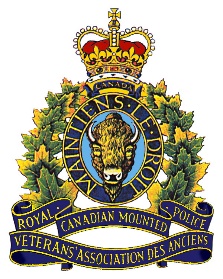 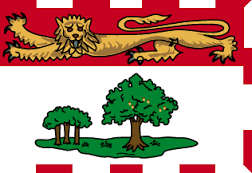 Veterans’ AssociationMembership Criteria:Definition:Active Members… are members who pay annual Association dues and Division fees and who are eligible to vote.Active membership is available only to a person of good character who has had his/her application reviewed and approved by the Division Credentials Committee. Anyone who ceased to be employed, or was dismissed or discharged from the RCMP because of discreditable conduct is prohibited from membership in the RCMP Veterans’ Association.The Following categories of employees are eligible for “Active Membership”:A former member of the RCMP (i.e.: RM or CM);A former member of the RCMP Reserve;A former member of the RCMP Auxiliary, with a minimum of three (3) year service; andA former member of the Federal Public Service (PSE) or Municipal Employee (ME) who has worked in the employment of the RCMP for a minimum of five years of service.Associate Members… are members of the Association who do not pay annual dues or Division fees and who are not eligible to vote on Association issues.Associate membership is available to a person of good character who has been approved by the Division Credentials Committee.The following categories of employees are eligible for “Associate Membership”:A serving, regular, civilian, reserve or auxiliary members, Public Service Employee, or a Municipal Employee, with a minimum of ten (10) years of service with the RCMP;A former temporary civilian employee (TCE), with a minimum of five (5) years of service with the RCMP;The spouse / partner of an Active Member;The spouse / partner of a Life Member appointed prior to the adoption of the Bylaws approved in June 2014;The widow/widower of a deceased serving or former member of the RCMP, or of a deceased member of the RCMP Veterans’ Association; andA person not otherwise defined above who s of good character, has demonstrated an affinity to the Association, has been recommended by an Active or Life Member, and has been accepted for Association Membership by ordinary resolution at a Division meeting.Membership TypeActiveAssociateSurnameFirst NameMiddle NameAddress (incl. Postal Code)PhoneCell PhoneDate of BirthMarital StatusName of Spouse / Partner / Next of KinAddress (incl. Postal Code)Occupation / RetiredRegimental NumberOfficer NumberDate of EngagementDate of DischargeRank on DischargeDivisions Served InOther Military Service (incl. rank and regno.)EMail AddressDate of Registration